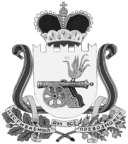 СОВЕТ ДЕПУТАТОВ ВЯЗЕМСКОГО ГОРОДСКОГО ПОСЕЛЕНИЯ ВЯЗЕМСКОГО РАЙОНА СМОЛЕНСКОЙ ОБЛАСТИРЕШЕНИЕот 15.05.2013  № 38 Руководствуясь пунктом 5 статьи 23 главы 3 Регламента Совета депутатов Вяземского городского поселения Вяземского района Смоленской области, Совет депутатов Вяземского городского поселения Вяземского района Смоленской областиРЕШИЛ:1. Внести в решение от 22.01.2013 № 4 «Об утверждении плана работы Совета депутатов Вяземского городского поселения Вяземского района Смоленской области на 2013 год» следующее изменение:Дополнить пунктом 1.15.1 следующего содержания «Отчет о работе Главы Администрации Вяземского городского поселения Вяземского района Смоленской области за 2012 год» срок проведения – июнь месяц.О внесении изменений в решение Совета депутатов Вяземского городского поселения Вяземского района Смоленской области от 22.01.2013 № 4Глава муниципального образования Вяземского городского поселения Вяземского района Смоленской областиО.С. Григорьев